REQUERIMENTO – EXONERAÇÃO / VACÂNCIAREQUER AO MAGNÍFICO REITOR:   EXONERAÇÃO, A PARTIR DE 		/ 		/ 		.    VACÂNCIA, A PARTIR DE 	/ 		/ 		.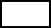 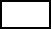 CIÊNCIA DA CHEFIA IMEDIATA: 	, 	/ 	/ 	.(ASSINATURA E CARIMBO DA CHEFIA)PARA INSTRUÇÃO DO PROCESSO, ANEXO A ESTE REQUERIMENTO OS SEGUINTES DOCUMENTOS:Certidão Negativa de carga patrimonial (Setor de Patrimônio), de carga bibliográfica (SIBI) e de processo administrativo disciplinar (PROGEPE);Declaração de Adimplência (caso seja docente) da: PROEN, PRPPGI, PROEX;Declaração de ciência da CPPD (caso seja docente);Portaria de nomeação, em caso de vacância por posse em cargo inacumulável. 	, 	/ 	/ 	.(ASSINATURA)NOME:NOME:NOME:NOME SOCIAL:NOME SOCIAL:NOME SOCIAL:UNIDADE DE LOTAÇÃO:UNIDADE DE LOTAÇÃO:MATÍCULA SIAPE:CARGO:CARGO:CARGO:IDENTIDADE Nº:CPF:CPF:ENDEREÇO:BAIRRO:	CIDADE/UF:CEP:	TELEFONE:E-MAIL:ENDEREÇO:BAIRRO:	CIDADE/UF:CEP:	TELEFONE:E-MAIL:ENDEREÇO:BAIRRO:	CIDADE/UF:CEP:	TELEFONE:E-MAIL: